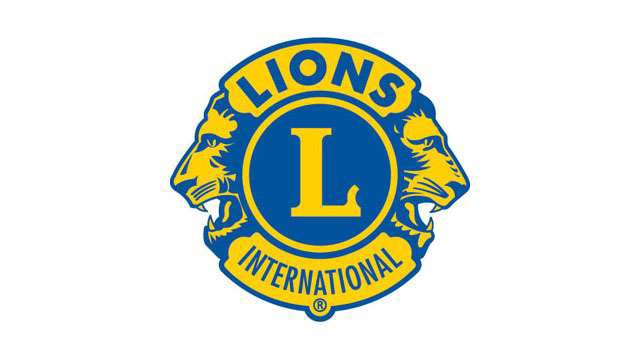 국제라이온스협회표준 라이온스 클럽헌장 및 부칙2023-2024 국제라이온스협회목적봉사단체로서 라이온스 클럽을 조직, 관리하고 차터를 발급한다.라이온스 클럽 활동사항을 조정하고 클럽운영을 표준화한다.세계 인류 상호간의 이해심을 배양하고 증진시킨다.건전한 국가관과 시민의식을 고취시킨다.지역사회의 생활개선, 사회복지, 공덕심 함양에 적극적인 관심을 갖는다.우의와 협력 그리고 상호이해로 클럽 간의 유대를 돈독히 한다.정당과 종교문제를 제외한 일반인의 관심사인 모든 문제해결을 위한 토론의 장을 마련한다.지역사회의 숨은 자원봉사자들을 격려하며 각 분야의 효율성을 제고하고 도덕심을 향상시킨다.소망서지역사회와 인도주의 봉사 부문에서 세계적 지도자를 목표로 한다.임무서라이온스 클럽, 자원봉사자 및 파트너들이 인도주의 봉사사업 및 교부금을 통해 건강과 복지를 향상하고 지역사회를 강화하며 도움이 필요한 사람들을 지원하도록 조력하는 동시에 평화와 국제 이해를 증진시킨다.표준 라이온스 클럽 헌장제I조 – 명칭	7제2조 – 목적	7제3조 - 회원1 항 - 클럽 회원 자격	72 항 - 초청에 의한 회원 자격	73 항 - 회원 제명	7제4조 – 문장, 색채, 슬로건 및 모토1 항 – 문장 	82 항 – 명칭 및 문장 사용 	83 항 – 색채 	84 항 – 슬로건 	85 항 – 모토 	8제5조 – 주권 	8제6조 – 클럽 규모	9제7조 - 임원1 항 – 임원 	92 항 - 해임	9제8조 – 이사회1 항 - 구성원	92 항 - 정족수	93 항 - 임무와 권한	9제9조 – 국제대회 및 지구 대회 대의원1 항 - 국제대회 대의원 파견 권한 	102 항 – 지구 대회/복합지구 대회 대의원 파견 권한	103 항 – 클럽 대의원 및 대체대의원 선정 	10제10조 – 클럽 지회 프로그램1 항 - 지회 결성	112 항 - 모클럽의 회원 자격	113 항 - 기금모금	114 항 – 클럽 지회에 지정된 기금	115 항 - 해산	11제11조 – 클럽 기금1 항 - 공공 기금 (사업비)	112 항 - 운영비	11제12조 - 개정1 항 – 개정 절차 	112 항 - 공고	12부칙제1조 - 회원1 항 – 회원 분류	122 항 - 굿 스탠딩	143 항 - 이중회원	144 항 - 탈회	145 항 - 재입회	146 항 - 전입	147 항 - 회비 미납	158 항 - 출석 및 참여	15제2조 – 선거 및 공석 충원1 항 - 연례 선거	152 항 - 이사 선출	153 항 - 임원 자격	154 항 - 지명위원회	155 항 - 지명회의	156 항 - 선거	157 항 - 투표	168 항 - 필요한 득표수	169 항 - 후보자의 취임불가	1610 항 - 공석	1611 항 - 선출임원 대체	16제3조 – 임원의 임무1 항 - 회장 	172 항 - 직전회장	183 항 - 제1부회장	184 항 - 부회장(들)	195 항 - 총무	196 항 - 재무	197 항 - 회원위원장	208 항 – 봉사위원장 	219 항 - 마케팅위원장	21제4조 – 이사회1 항 - 프로그램 코디네이터	222 항 - LCIF 클럽 코디네이터	233 항 - 안전임원 (선택직)	234 항 - 라이온 테이머 (선택직)	235 항 - 테일 트위스터 (선택직)	236 항 - 이사	23제5조 – 위원회1 항 - 상임위원회	232 항 - 특별위원회	243 항 - 직권위원	254 항 - 위원회 보고	25제6조 – 회의1 항 - 이사회 정기회의	252 항 - 이사회 임시회의	253 항 - 클럽 정기회의/행사	254 항 - 클럽 임시회의	255 항 - 총회	256 항 - 대체 회의 형식	257 항 - 주년행사	258 항 - 정족수	269 항 - 업무 처리 방법	26제7조 회비1 항 - 입회비	262 항 - 연회비	26제8조 – 클럽지회 운영1 항 - 클럽지회 임원	272 항 – 연락원	273 항 - 투표권	274 항 - 회비	27제9조 – 기타1 항 - 회계연도	282 항 - 의사 진행	283 항 - 정당/종파	284 항 - 개인의 이익	285 항 – 보수 	286 항 - 기금모금	28제10조 – 클럽 분쟁해결 절차	28제11조 - 개정1 항 – 개정 절차 	282 항 - 공고	29첨부 A - 회원분류표	30첨부 B – 투표용지 견본	32표준 라이온스 클럽 헌장제1조명칭본 조직의 명칭은 _______________라이온스 클럽이며, 국제라이온스협회의 차터를 받아 그 관할 하에 있다.제2조목적본 클럽의 목적은 다음과 같다.세계 인류의 상호 간의 이해심을 배양하고 증진한다.건전한 국가관과 시민의식을 고취한다.지역사회 생활개선, 사회복지, 공덕심 함양에 적극적인 관심을 갖는다.우의와 협력 그리고 상호이해로 클럽 간의 유대를 돈독히 한다.정당과 종교문제를 제외한 일반인의 관심사인 모든 문제해결을 위한 토론의 장을 마련한다.지역사회의 숨은 자원봉사자들을 격려하며 각 분야의 효율성을 제고하고 도덕심을 향상시킨다.제3조회원1항. 클럽 회원 자격. 부칙 제1조의 규정에 의거, 선량한 덕성과 지역사회의 덕망 있는 법적 성인은 누구나 본 라이온스 클럽의 회원이 될 수 있다. 본 헌장 및 부칙에 표현된 남성 또는 남성 대명사는 남성과 여성 모두를 의미하는 것으로 해석해야 한다.2항. 초청에 의한 회원 자격. 본 라이온스 클럽의 회원 자격은 초청에 의해서만 얻을 수 있다. 추천서는 스폰서 역할을 할 굿 스탠딩 회원이 작성하여 회원위원장 또는 클럽총무에게 제출해야 하며, 이들은 회원위원회의 검토 후에 이사회에 제출해야 한다. 이사회 과반수의 승인을 얻으면 신청자는 클럽 회원이 되도록 초청받게 된다. 총무는 회원을 보고하고 국제협회에서 라이온스 회원으로 공식적으로 인정하기 전에, 올바르게 작성하여 정식으로 서명된 회원가입 신청서를 접수하고 입회비와 회비를 수납해야 한다.3항. 회원 제명. 모든 회원은 정당한 사유가 있을 경우 클럽이사회 구성원 전체의 2/3 찬성으로 클럽에서 제명될 수 있다. 클럽에서 제명되면, “라이온스(LIONS) 명칭, 문장, 본 클럽 및 국제협회의 기타 휘장을 사용할 권리를 상실한다. 클럽은 국제 헌장 및 부칙과 국제이사회 방침을 위반하고 국제본부에서 라이온으로서 부적절하다고 여기는 행위를 한 회원을 제명해야 하며, 그렇지 않을 경우 클럽 차터가 취소된다. 모든 선출 임원은 본 항에 의해 제명되기 전에 반드시 본 헌장 제7조 2항에 명시된 바에 의거하여 직책에서 해임되어야 한다.제4조문장, 색채, 슬로건 및 모토1항. 문장. 본 협회 및 차터를 받은 클럽의 문장은 다음과 같다: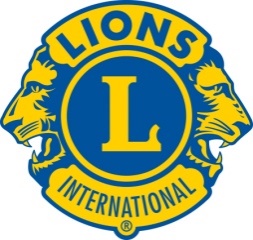 2항. 명칭 및 문장 사용. 협회의 명칭, 문장, 기타 로고의 사용은 본 부칙에서 수시로 개정하는 가이드라인에 준하여 사용한다.3항. 색채. 본 협회와 차터를 받은 클럽을 상징하는 색은 보라색과 금색이다.4항. 슬로건. 협회의 슬로건은: “자유, 지성, 우리 국가의 안전(Liberty, Intelligence, Our Nation’s Safety)”이다.5항. 모토. 협회의 모토는 ‘We Serve(우리는 봉사한다)이다.제5조주권지구(단일, 정, 복합) 헌장 및 부칙, 국제 헌장 및 부칙, 국제이사회 방침서와 상충되게 개정하지 않는 한, 클럽은 표준 클럽 헌장 및 부칙의 통제를 받는다. 클럽 헌장 및 부칙과 지구(단일, 정, 복합) 헌장 및 부칙에 규정된 조항들 사이에 논쟁이나 모순이 발생할 경우, 각각의 지구 헌장 및 부칙의 통제를 받는다. 또한, 클럽 헌장 및 부칙과 국제 헌장 및 부칙에 규정된 조항들 사이에 논쟁이나 모순이 발생할 경우, 국제 헌장 및 부칙의 통제를 받는다.  제6조클럽 규모라이온스 클럽은 차터를 받는데 필요한 최저 회원수인 20명을 유지하도록 노력해야 한다.제7조임원1항. 임원. 본 클럽의 임원은 회장, 직전회장, 부회장(들), 총무, 재무, 봉사위원장, 마케팅위원장, 회원위원장이다.2항. 해임. 본 클럽의 모든 임원은 정당한 사유가 있을 경우 클럽회원 전체의 2/3 찬성투표로 해임될 수 있다.제8조이사회1항. 구성원. 이사회 구성원은 클럽임원, 라이온 테이머(선택직), 테일 트위스터(선택직), LCIF 클럽 코디네이터, 프로그램 코디네이터, 안전임원(선택직), 임명된 경우 지회 회장, 기타 선출직 이사 및/또는 위원장이다.2항. 정족수. 이사 과반수의 출석이 이사회 모든 회의의 정족수가 된다. 별도로 달리 규정된 경우를 제외하고, 이사회 모든 회의에 참석한 이사 과반수의 결의가 이사회 전체의 결의가 된다.3항. 임무와 권한. 본 헌장 및 부칙에 명시적으로 및 암시적으로 규정된 임무와 권한 이외에, 이사회는 다음의 의무와 권한을 갖는다:본 클럽의 집행기관이 되며, 클럽이 승인한 정책을 클럽임원을 통해 집행할 책임이 있다. 클럽의 모든 신규 사업과 정책은 클럽이사회에서 우선 검토하고 조정하여 정규 또는 임시 클럽회의에서 클럽회원들에게 발표하고 승인받는다.모든 지출을 승인하고, 클럽의 현재 수입을 초과하는 부채를 야기하거나 클럽회원이 승인한 사업과 정책에 반하는 목적으로 클럽 기금 지출을 승인해서는 안 된다. 클럽임원의 결정을 수정, 무효화, 철회시킬 권한을 갖는다.연 1회 또는 재량으로 더 빈번하게 클럽의 장부, 회계, 운영에 감사를 실시해야 하며, 클럽의 임원, 위원회 또는 회원이 관리하는 클럽 기금에 대해 재정보고서를 요구하거나 회계감사를 받게 할 수 있다. 클럽의 굿 스탠딩 회원은 요청 시 합리적 시간과 장소에서 감사 또는 재정보고서를 검토할 수 있다.재정위원회의 추천을 받아 클럽 기금을 예치할 금융기관(들)을 지정해야 한다.클럽 임원들을 보증할 담보를 설정해야 한다.클럽의 사업이나 활동을 위해 대중에게서 모금한 순 수익금을 운영 목적으로 지출하도록 승인하거나 허용해서는 안 된다.신규 사업과 정책에 관한 모든 사안을 클럽의 각 상임 또는 임시위원회에 제출하여 검토 및 이사회에 권고할 수 있게 해야 한다.일반적으로 인정되는 회계 관행에 따라 관리되는 기금을 최소 2개로 구분하여 보관해야 한다. 첫 번째 기금은 회비, 테일 트위스터 벌금, 기타 내부에서 조성된 클럽 기금 등의 운영비를 위한 것이다. 두 번째 기금은 대중에게 지원을 요청하여 모금한 사업비 또는 공적기금을 위한 것이다. 각 기금의 지출은 본 항(g)를 엄격히 준수해야 한다.제9조국제대회 및 지구 대회 대의원1항. 국제대회 대의원 파견 권한. 국제협회가 대회에 참가하는 라이온스 클럽에 의해 방향이 정해지는 점을 고려하고 클럽이 협회의 사안에 대해 발언할 수 있도록, 클럽은 협회의 연례 국제대회에 파견하는 대의원에 대해 필수 경비를 지출할 권한을 갖는다. 클럽은 국제대회 개최 전월 1일자 국제협회 기록에 준하여 회원 25명마다, 그리고 나머지가 과반수를 넘는 경우에, 1명의 대의원과 1명의 대체대의원을 협회의 모든 국제대회에 파견할 권한을 가진다. 단, 클럽은 최소 1명의 대의원 및 1명의 대체대의원을 파견할 권한이 있다. 본 항의 과반수는 회원 13명 이상을 가리킨다.2항. 지구 대회/복합지구 대회 대의원 파견 권한. 모든 지구 사안이 지구(단일,정,복합) 대회에 상정되고 채택되는 점을 고려하여 본 클럽은 모든 해당 대회에 대의원 할당인원 전체를 파견하고 해당 대회에 참석하는 대의원에 대해 필수 경비를 지출할 권한을 갖는다. 클럽은 대회 개최 전월 1일자 국제협회 기록에 준해 클럽에 입회한지 1년 1일 이상 된 회원 10명 당, 그리고 나머지가 과반수를 넘는 경우에, 대의원 1명과 대체대의원 1명을 지구(단일,정,복합)의 각 연차대회에 파견할 권한을 갖는다. 직접 출석하여 자격을 증명한 대의원은 각 연차대회에서 임원 선출 및 상정된 안건에 대해 본인의 선택대로 1표씩 투표할 자격을 갖는다. 이 항에서 언급한 나머지의 과반수는 5명 이상이다.3항. 클럽 대의원 및 대체대의원 선정. 이사회 또는 이사회의 위임을 받은 위원회는 클럽회원들의 승인을 받아 지구(단일,정,복합)대회 및 국제대회에 파견할 클럽의 대의원과 대체대의원을 지명하고 임명해야 한다. 자격을 갖춘 대의원은 클럽의 굿 스탠딩 회원이어야 하며, 본 헌장 및 부칙 첨부A에 규정된 권리와 특권에 따라 투표할 권한을 갖는다. 제10조클럽 지회 프로그램1항. 지회 결성. 차터클럽을 결성할 시공간적 상황이 여의치 않은 경우, 클럽은 해당 지역 내 라이오니즘 확산을 위해 지회를 결성할 수 있다. 지회는 모클럽에 종속되며 지역사회에서 봉사활동을 수행해야 한다.2항. 모클럽의 회원 자격. 클럽 지회의 회원은 모클럽의 회원 자격을 갖는다. 회원자격은 부칙 제1조에 명시된 범주 중 한가지이다.3항. 기금모금. 대중에게 지원을 요청하여 지회에서 모금한 사업비 또는 공공복지기금은 그러한 목적으로 설립된 기금으로 보관해야 한다. 달리 규정되지 않는 한, 이 기금은 지회의 지역사회에서 사용되어야 한다. 클럽 지회의 이사회는 모클럽 재무에게 수표에 동반 서명할 권한을 부여할 수 있다.4항. 클럽 지회에 지정된 기금. 클럽 지회가 해산하는 경우, 클럽 지회의 모든 지정기금 잔액은 모클럽에 반환되어야 한다. 클럽 지회가 신생클럽으로 전환되는 경우, 클럽 지회에 지정된 모든 기금 잔액은 새로 조직된 클럽으로 이관되어야 한다.5항. 해산. 클럽 지회는 모클럽 회원 전체의 과반수 찬성으로 해산될 수 있다.제11조클럽 기금1항. 공공기금 (사업비). 공공기금의 투자로 축적된 자금을 포함하여 대중에게서 모금한 모든 기금은 대중을 위해 사용되어야 한다. 사업비 계정에서 발생할 수 있는 유일한 공제는 기금모금 활동에 사용한 직접 운영경비뿐이다. 이자로 축적된 자금도 대중을 위해 사용되어야 한다.2항. 운영기금. 운영기금은 회비, 벌금, 기타 개인 기부를 통한 회원들의 기부금으로 조성된다.제12조개정1항. 개정 절차. 이사회가 개정안의 본안을 사전에 검토할 경우라면, 본 헌장은 성원이 된 클럽의 모든 정기 또는 임시회의에서 직접 참석하여 투표한 구성원 2/3의 찬성으로 개정될 수 있다.2항. 공고. 개정안이 표결에 부쳐질 회의 14일 전까지 개정안을 설명하는 서면 공고가 정기 우편이나 전자방식으로 회원에게 공표되거나 또는 클럽의 각 회원에게 개별적으로 전달되지 않는 한, 어떠한 개정안도 표결할 수 없다.부칙제1조회원1항. 회원 분류.정회원: 라이온스클럽 회원에게 부여되는 모든 권리와 특권을 가지는 동시에 이에 수반되는 의무를 준수하는 회원이다. 상기 권리와 의무에 국한됨이 없이, 이러한 권리에는 자격을 갖추었다면 클럽, 지구, 협회의 모든 임원에 출마할 권리, 회원들의 표결을 요하는 모든 사안에 투표할 권리가 포함되며; 이러한 의무에는 정기적인 출석, 회비의 신속한 납부, 클럽 활동 참여, 지역사회에 라이온스 클럽의 긍정적 인상을 주는 행위 등이 포함된다. 가족회원 프로그램 규정에 따라 유자격 가족회원은 정회원이며, 정회원의 모든 권리와 특권을 갖는다. 학생회원 프로그램 규정에 따라 유자격 학생, 전 레오, 청소년 회원은 정회원이며, 정회원의 모든 권리와 특권을 갖는다. 이 범주의 회원은 클럽 대의원수 산출에 포함된다.자유회원: 지역사회에서 전출, 또는 건강이나 기타 타당한 사유로 클럽회의에 정기적으로 참석할 수는 없으나 해당 클럽의 회원직을 유지하고자 하는 클럽회원으로서 클럽 이사회가 그러한 자격을 부여한 회원이다. 자격은 클럽 이사회에서 6개월마다 재검토한다. 자유회원은 임원직을 맡거나 지구 또는 국제협회의 회의나 대회에서 투표할 자격은 없지만, 클럽이 지구회비 및 국제회비를 포함시켜 부과하는 회비를 납부해야 한다. 이 범주의 회원은 클럽 대의원수 산출에 포함된다.명예회원: 본 라이온스 클럽의 회원이 아닌 개인으로서, 지역사회 또는 본 라이온스 클럽을 위해 탁월한 봉사를 수행하여 클럽이 특별한 명예를 부여하고자 하는 회원이다. 클럽은 해당 회원의 입회비, 국제회비, 지구회비를 납부해야 한다. 명예회원은 회의에 참석할 수는 있으나 정회원이 갖는 특권을 누릴 수 없다. 이 범주의 회원은 클럽 대의원수 산출에 포함되지 않는다.우대회원: 15년 이상 라이온으로 활동한 클럽 회원으로서 질병, 쇠약, 고령, 해당 클럽이사회에서 정한 기타 타당한 사유로 자신의 정회원 자격을 포기한 회원이다. 우대회원은 지구회비 및 국제회비를 포함시켜 클럽이 부과하는 회비를 납부해야 한다. 우대회원은 투표권을 가지며, 회원으로서의 모든 특권을 누리지만, 클럽, 지구, 국제협회 임원직을 맡을 권리는 제외된다. 이 범주의 회원은 클럽 대의원수 산출에 포함된다.평생회원: 라이온으로서 20년 이상 정회원 자격을 유지하면서 클럽, 지역사회, 국제협회에 현저히 봉사해 온 라이온; 또는 중환자; 또는 15년 이상 정회원 자격을 유지해 온 70세 이상의 회원은 다음의 조건을 충족하면 평생회원 자격을 갖는다.클럽이 국제협회에 추천한다.클럽이 향후의 국제회비 전액을 대신하여 US$650.00 또는 이에 상응하는 자국통화를 국제협회에 납부한다.평생회원은 정회원의 모든 의무를 이행하는 한, 정회원의 모든 특권을 갖는다. 평생회원이 전출을 원하고 다른 클럽으로부터 입회권유를 받게 되면 자동적으로 그 클럽의 평생회원이 된다. 클럽이 평생회원에게 합리적 금액의 회비를 부과하는 것을 금할 수 없다. 라이오네스 회원 출신으로서 현재 라이온스 클럽의 정회원이거나 2007년 6월 30일 이전에 라이온스 클럽의 정회원이 된 회원은 자신의 과거 모든 라이오네스 경력을 평생회원 자격에 적용시킬 수 있다. 2007년 6월 30일 이후 정회원이 된 라이오네스 회원은 평생회원 자격을 목적으로 라이오네스 봉사 경력을 인정받을 수 없다. 이 범주의 회원은 클럽 대의원수 산출에 포함된다.준회원: 우선적인 회원자격이 다른 클럽에 있으나, 해당 클럽이 봉사하는 지역사회에 거주하거나 직업을 가진 회원이다. 준회원의 자격은 클럽이사회 초청으로 부여되며 매년 재검토한다. 클럽은 회원 및 활동 보고서에 준회원을 보고하지 않는다.준회원은 직접 참석한 클럽회의에서 클럽 문제에 관해 투표할 수 있지만, 지구 (단일, 정, 잠정 및/또는 복합) 연차대회나 국제대회에 대의원으로서 클럽을 대표할 수 없다. 준회원은 클럽, 지구, 국제협회 임원뿐만 아니라 클럽을 통한 지구, 복합지구, 국제협회의 위원회도 맡을 수 없다. 국제회비 및 지구(단일,정,잠정 및/또는 복합) 회비는 준회원에게 부과할 수 없다; 단, 클럽이 적절하다고 여기는 회비를 준회원에게 부과하는 것을 금할 수 없다. 이 범주의 회원은 클럽 대의원수 산출에 포함되지 않는다.후원회원: 자격을 갖춘 지역주민으로서 현재 클럽의 정회원으로 온전히 참여할 수 없지만 클럽과 지역사회 봉사활동을 지원하고 클럽과 협력하기를 원하는 회원이다. 후원회원의 자격은 클럽 이사회의 초청으로 부여된다.후원회원은 직접 참석한 클럽회의에서 클럽 문제에 관해 투표할 수 있지만, 지구 (단일, 정, 잠정 및/또는 복합) 연차대회나 국제대회에서 대의원으로서 클럽을 대표할 수 없다.후원회원은 클럽, 지구, 국제협회 임원뿐만 아니라 클럽을 통한 지구, 복합지구, 국제협회 위원회도 맡을 수 없다. 후원회원은 지구회비, 국제회비, 소속 클럽이 부과하는 회비를 납부해야 한다. 이 범주의 회원은 클럽 대의원수 산출에 포함된다.할인회원: 가족회원, 학생 신분, 또는 이 클럽의 회원 자격을 유지하기 원하고 협회가 제공하는 기타 할인 회원 프로그램의 기준을 만족하여 할인된 회비를 납부하는 회원이다. 회원의 신분은 클럽 이사회가 확인한다. 할인회원은 지구나 국제 회의에서 직책을 맡을 수 있지만, 지구 및 국제 회비를 포함하여 클럽이 부과하는 회비를 납부해야 한다. 이 범주의 회원은 클럽 대의원수 산출에 포함되지 않는다.[위 항은 2024년 1월 1일부터 발효된다.]2항. 굿 스탠딩. 총무로부터 서면통지서를 받은 후 30일 이내에 클럽에 미납회비를 납부하지 않는 회원은 미납금을 완납할 때까지 굿 스탠딩 자격을 상실한다. 굿 스탠딩 회원만이 투표권을 가지며 클럽의 임원이 될 수 있다.3항. 이중회원. 명예회원이나 준회원을 제외하고 어느 누구도 동시에 2개 이상의 라이온스 클럽의 회원이 될 수 없다.4항. 탈회. 모든 회원은 본 클럽에서 탈회할 수 있으며, 탈회는 이사회에서 승인한 후 효력이 발생한다. 단, 모든 미납금을 완납하고/또는 모든 클럽 기금과 자산을 반환할 때까지 이사회는 승인을 보류할 수 있다. “라이온스(LIONS)” 명칭, 문장, 클럽 및 협회의 기타 표식을 사용할 권리는 회원자격이 종결되는 시점에 중단된다.5항. 재입회. 굿 스탠딩 상태로 탈회한 모든 회원은 클럽이사회에 의해 재입회할 수 있으며, 이전의 라이온 봉사기록을 전체 라이온스 봉사 경력에 포함시킬 수 있다. 탈회 후 12개월 이상 경과된 회원은 헌장 제3조 2항에 따라 승인받아야 한다.6항. 전입. 클럽은 다른 클럽에서 탈회했거나 탈회를 진행하는 회원에 대해 전입에 의한 회원자격을 부여할 수 있으나, 전입을 요청하는 시점에 굿 스탠딩 회원이어야 한다. 다른 클럽에서의 탈회와 작성된 전입회원 신청서 또는 현 회원카드 제출 사이에 12개월 이상이 경과되면, 헌장 제3조 2항의 규정에 따라서만 본 클럽의 회원자격을 얻을 수 있다. 본 클럽에서 다른 클럽으로 전출을 희망하는 회원은 클럽총무가 작성한 전출입 서식을 제출해야 한다. 회원의 재정적 미납금 및/또는 클럽 기금이나 자산의 미반환으로 이사회가 해당 회원의 탈회 및 전출 승인을 보류하지 않는 한, 총무는 지체없이 전출입 서식을 작성할 의무가 있다. 7항. 회비 미납. 총무는 총무의 서면통지 수령 후 60일 이내에 클럽 미납회비를 납부하지 않는 회원 명단을 이사회에 제출해야 한다. 이사회는 이후 해당 회원의 제명 여부를 결정한다.8항. 출석 및 참여. 클럽은 클럽회의와 활동에 정기적으로 참여하도록 권장해야 한다. 제2조선거 및 공석 충원본 클럽의 임원은 직전회장을 제외하고 다음의 절차에 따라 선출한다:1항. 연례 선거. 제2조 7항과 8항의 규정에 따라, 모든 임원 및 이사를 제외한 이사회 구성원은 매년 선출되어야 하며, 7월 1일 취임하여 1년 뒤 또는 후임자가 선출되어 권한을 가질 때까지 재임한다. 총무는 새로 선출된 임원들을 선거 15일 이내에 국제본부에 신속히 보고해야 한다.2항. 이사 선출. 이사의 절반은 매년 선출되어 선거 뒤의 7월 1일에 취임하여 2년간 또는 후임자가 선출되어 권한을 가질 때까지 재임한다. 단, 예외적으로, 본 헌장 및 부칙의 채택 이후 첫 선거에서는 이사의 절반은 2년의 임기로, 나머지 절반은 1년 임기로 선출한다.3항. 임원 자격. 굿 스탠딩 정회원이 아니면 본 클럽의 임원이 될 자격이 없다.4항. 지명위원회. 회장은 지명위원회를 지명해야 하며, 지명위원회는 후보 지명 회의에서 여러 클럽임원 후보자 명단을 클럽에 제출해야 한다. 이 회의에서, 다음 회기에 채워질 직책의 후보자를 현장에서 추천할 수도 있다.5항. 지명회의. 지명회의는 매년 3월 또는 이사회가 결정하는 일시 및 장소에서 개최한다. 회의 통지서는 지명회의 개최 최소 14일 이전에 클럽의 각 회원에게 우편이나 이메일, 또는 직접 전달해야 한다.6항. 선거. 선거는 4월 또는 이사회가 결정하는 일시 및 장소에서 개최한다. 선거 통지서는 선거 개최 최소 14일 이전에 클럽의 각 회원에게 우편이나 이메일, 또는 직접 전달해야 한다. 통지서에는 앞선 지명회의에서 승인된 모든 후보자 명단 및 상기 3항에 따라 이 후보들에 대해 선거에서 투표하게 될 것이라는 설명을 포함시켜야 한다. 선거 시, 현장에서 후보를 추천할 수 없다.7항. 투표. 선거는 참석한 유자격자의 비밀 서면투표로 실시해야 한다.8항. 필요한 득표수. 임원 후보자가 클럽 임원으로 당선되기 위해서는 참석하여 투표한 클럽회원 과반수의 찬성을 얻어야 한다. 선거의 목적에서 과반수란 백지투표와 기권을 제외한 총 유효 투표수의 절반 이상으로 정의된다. 첫 번째 투표 및 후속 투표에서 과반수를 득표한 후보자가 없을 경우, 최저표를 얻은 후보자 또는 최저표를 동수득표한 후보자들을 제외하고 한 후보자가 과반수를 얻을 때까지 투표를 계속한다. 투표에서 동수득표인 경우, 한 사람이 선출될 때까지 동수득표한 후보자들에 대한 투표를 계속한다.9항. 후보자의 취임불가. 지명회의와 선거회의 중간에 후보자가 어떠한 사유로든 추천된 직책으로 취임이 불가능하고 동 직책에 다른 후보자가 없을 경우, 지명위원회는 선거회의에서 해당 직책에 추가 후보자 명단을 제출해야 한다.10항. 공석. 회장 또는 부회장직이 어떠한 사유로든 공석이 된 경우에는, 부회장들이 서열에 따라 상위 직책으로 승격한다. 승격에 따라 회장 또는 부회장직의 취임이 불가능한 경우 이사회가 임시 선거회의를 소집한다. 이사회가 일시와 장소를 결정하고 개최 14일 전에 굿 스탠딩 전회원에게 회장직을 수리하는 선거를 행한다는 통지를 한다.다른 직책이 공석일 경우, 이사회는 잔여 임기를 채울 회원을 임명한다.정족수 이하로 이사들의 수를 줄이기 위해 공석이 발생하는 경우, 클럽 회원은 사전통지를 받으면 클럽의 정기회의에서 선거로 해당 공석을 채울 권한을 가지며, 11항에 명시된 방법으로 실시한다. 이러한 통지는 남은 임원이나 이사가 제공해야 하며, 없을 경우, 회원이 제공한다.11항. 선출임원 대체. 선출직 임원이 임기 시작 전에 어떠한 사유로든 취임이 불가능하거나 취임을 거부할 경우, 회장은 특별 지명회의 및 선거회의를 소집하여 해당 선출임원을 대체할 인물을 선출할 수 있다. 회의의 목적, 시간, 장소를 명시한 통지서를 14일 전에 각 회원에게 우편, 이메일 또는 직접 전달해야 한다. 선거는 지명이 완료되는 즉시 실시하며, 최다 득표자가 당선된다.제3조임원의 임무1항. 회장. 본 직책의 임무는 다음과 같다:   본 클럽의 최고 책임자로 활동한다. 본 클럽 이사회의 모든 회의를 주재한다.클럽 글로벌 액션팀(GAT) 위원장으로서 다음을 수행한다:클럽 봉사위원장, 클럽 회원위원장, 지도력위원장으로 활동할 클럽 부회장직에 유능한 라이온스 지도자가 선출되게 한다.글로벌 액션팀이 수립한 계획을 논의하고 발전시키기 위해 정기적인 회의를 개최한다. 지구 글로벌 액션팀 및 다른 클럽회장들과 협력하여 인도주의 봉사 확장, 지도력 개발, 회원증강에 초점을 맞춘 계획을 더욱 발전시킨다. 클럽임원 및 위원회 위원장들과 협력하여, 클럽이사회가 제시하고 승인한 회원증강, 지역사회 참여, 운영 개선, 인도주의 봉사 시행을 위한 계획을 실행한다.클럽이사회의 정규회의 및 특별회의를 소집한다.클럽의 상임위원회와 특별위원회를 임명하고, 위원장들과 협력하여 각 위원회가 정규적으로 활동하고 보고하게 한다.정규선거가 정식으로 소집, 공고, 실시되도록 감독한다.클럽이 현지 법률에 따라 운영되게 한다.모든 클럽 임원들과 회원들이 클럽 헌장 및 부칙과 국제 헌장 및 부칙을 준수하여 클럽 운영을 적절하게 관리한다. 모든 분쟁이 협회 공식 분쟁 해결 절차에 따라 공정하고 투명하게 해결되도록 한다. 클럽이 위치한 지대의 지구총재 자문 위원회 위원으로 활동한다.효율적인 지도력이 지속될 수 있도록 부회장의 멘토로 활동한다. 2항. 직전회장. 직전회장 및 다른 전회장들은 클럽회장과 부회장들의 멘토로 활동하며, 다른 라이온이 LCIF 클럽 코디네이터 직책에 임명되지 않는 한 LCIF 클럽 코디네이터로 활동해야 한다.  3항. 제1부회장. 본 직책의 임무는 다음과 같다:제1부회장 임기 동안 클럽 역량 평가를 실시하고, 클럽임원, 특히 클럽 글로벌 액션팀 멤버들 및 그 외 위원회 위원장들과 협력하여 회원증강, 지역사회 참여, 회장이 된 뒤 임기 동안 이사회에 제시하여 승인받을 인도주의 봉사의 시행 계획을 수립한다. 클럽 지도력위원장이 되어 지도력 위원회의 다른 위원들과 함께 클럽 글로벌 액션팀의 핵심 멤버로 활동한다:  클럽 회원위원장의 지원을 받아 신입회원에게 효과적인 오리엔테이션을 제공하여 신입회원들이 소속 지구, 복합지구, 국제협회 내에서 클럽이 어떻게 운영되는지 이해할 수 있게 한다.현직 및/또는 차기 클럽 임원이 지구 및/또는 라이온스 학습센터(LLC)를 통해 제공된 연수에 참여하도록 한다.연수의 필요성, 잠재적인 향후 지도자 명단, 클럽 회원이 참여하는 지도력 개발 활동에 대해 GLT 지구 코디네이터와 소통한다.잠재 지도자를 발굴하고 미래의 지도자로 성장하도록 장려한다.지구, 복합지구, 국제협회에서 주관하는 지도력개발 연수회에 회원들이 참여하도록 장려한다.회원 만족도를 평가하고 피드백을 활용하여 클럽 운영을 개선함으로써 회원 유지에서 주요 역할을 수행하고 조직의 우수성을 보장한다. 지구 활동 및 행사와 관련된 클럽의 역할을 이해한다.  다른 클럽 임원들과 소통하여 클럽에 적용할 수 있는 아이디어를 구한다.지도력 개발, 회원증강, 인도주의 봉사의 확장을 지원하는 지구 및 복합지구 사업에 대한 깊이 있는 지식을 갖는다.클럽이 위치한 지대의 지구총재 자문위원회 위원으로 활동한다. 회장이 어떠한 사유로든 직무를 수행하지 못할 경우, 다음 서열의 부회장이 회장직을 맡아 회장과 동등한 권한으로 회장의 직무를 수행한다. 회장이 위임하는 대로 특정 위원회의 기능을 관장한다.4항. 부회장(들). 회장이 어떠한 사유로든 직무를 수행하지 못할 경우, 다음 서열의 부회장이 회장직을 맡아 회장과 동등한 권한으로 회장의 직무를 수행한다. 각 부회장은 회장의 지도 하에, 회장이 지정한 특정 위원회의 기능을 감독한다.5항. 총무. 총무는 회장과 이사회의 지도 감독 하에 클럽이 소속된 지구(단일, 정 및 복합)와 협회 간의 연락원으로 활동한다. 본 직책의 임무는 다음과 같다:정기 월말보고서 및 국제이사회가 요구하는 정보를 포함하는 기타 보고서를 국제본부에 제출한다.지구임원회에서 요청하는 보고서를 제출한다. 클럽이 위치한 지대의 지구총재 자문위원회 정위원으로 활동한다.클럽회의 및 이사회 회의 회의록; 출석부; 위원회 임명; 선거; 회원 정보, 회원 주소 및 전화번호; 회원들의 클럽 계좌 등을 포함한 클럽의 전체 기록을 보관 및 관리한다.직책을 충실히 수행하기 위해 이사회가 정한 금액과 보증인으로 담보를 제공한다.임기를 마치면, 클럽의 전체 기록들을 후임자에게 적시에 인계한다.6항. 재무. 본 직책의 임무는 다음과 같다:총무와 그 외 사람들에게서 모든 금전을 수납하고, 재정위원회에서 추천하고 이사회에서 승인한 은행(들)에 예치한다.클럽총무와 협력하여, 각 회원에게 회비 및 기타 의무금의 분기별 또는 반기별 명세서를 발행하고, 납부를 이사회에 보고한다.이사회에서 부여한 권한으로만 클럽 지출금을 지급한다. 클럽의 수입 및 지출의 전체 기록을 보관하고 관리한다.월별 및 반기별 재정보고서를 작성하여 클럽 이사회에 제출한다.직책을 충실히 수행하기 위해 이사회가 정한 금액과 보증인으로 담보를 제공합니다.임기를 마치면, 클럽의 금융 계좌, 기금, 기록들을 후임자에게 적시에 인계한다.재정위원회 위원장직을 맡는다.7항. 회원위원장. 본 직책의 임무는 다음과 같다:클럽 회원위원장으로서 클럽 글로벌 액션팀의 핵심 멤버로 활동한다. 회원 개발 프로그램에 대해 지구 글로벌 액션팀과 협력하고, 지구, 지역 및 지대에서 개최되는 관련 회의와 행사에 참여한다.클럽이 회원증강 목표를 달성하고 회원 경험을 향상시킬 수 있도록 회원 위원회를 이끈다. 모든 회원이 예비 회원을 클럽에 초대하여 회원 증강을 위한 노력에 함께할 수 있도록 한다. 예비 회원에 대해 신속하게 후속 조치를 취한다.긍정적인 회원 경험을 저해하는 우려사항을 경청하고 클럽 이사회의 협조를 받아 관련 사안에 대해 논의함으로써 조화로운 클럽 분위기를 조성한다. 이 과정에는 설문조사 또는 의견 수렴을 위한 기타 방법이 포함된다.신입회원이 관심 있는 분야의 봉사활동에 참여하게 한다.클럽 봉사위원장 및 그 외 클럽 위원회와 협력하여 회원 증강 기회를 모색한다.  협회의 회원 유형 및 협회가 회원증강을 목적으로 회원들에게 제공하는 프로그램을 이해한다.클럽 제1부회장/클럽 지도력위원장의 지원을 받아 신입회원에게 효과적인 오리엔테이션을 제공하여 신입회원들이 소속 지구, 복합지구, 국제협회 내에서 클럽이 어떻게 운영되는지 이해할 수 있게 한다. 
적절한 경우, 클럽이 위치한 지대의 지구총재 자문 위원회에 참석한다. 8항. 봉사위원장. 본 직책의 임무는 다음과 같다:클럽 봉사위원장으로서 클럽 글로벌 액션팀의 핵심 멤버로 활동한다. GST 지구 코디네이터, LCIF 클럽 코디네이터, 지구 지도자, 클럽 봉사위원회 멤버 등과 협력하여 연간 봉사 목표 및 실행 계획을 개발하고 이에 대해 소통한다. 목표와 실행 계획은 현 지역사회가 직면한 문제를 다루는 내용 및/또는 국제협회의 글로벌 주력사업 내 분야를 지원해야 하며, 수혜자를 위한 지구 봉사 외에도 옹호활동 및 모금 활동을 추가하여 구성할 수 있다. 클럽이 봉사 목표를 달성할 수 있도록 봉사위원회를 이끌어 클럽의 봉사활동 계획을 실행한다. 목표 수립, 시행, 프로젝트 평가, 보고를 포함한 봉사활동 전반에 현지 청소년과 레오를 참여시킬 기회를 마련한다.봉사활동을 국제협회에 보고한다. 다른 클럽의 봉사활동을 관찰하여 현재 지역사회가 필요로 하는 부분에 대해 클럽에 정보를 제공하고, 지역사회 파트너십을 구축하여 봉사의 영역을 확대하고, 국제협회와 국제재단이 제공하는 관련 도구와 자료를 활용한다. 회원들이 봉사사업에 참여하도록 격려하여 회원 만족도를 높인다.클럽 회원위원장 및 다른 클럽 위원회와 협력하여, 봉사사업이 시행되는 동안 비회원들에게 회원이 될 기회를 홍보한다.  필요한 경우, 클럽이 소속된 지대의 지구총재 자문위원회 회의에 참석한다. 9항. 마케팅위원장. 본 직책의 임무는 다음과 같다: 클럽 회원위원장과 협력하여 연간 마케팅 계획을 개발 및 시행한다. 계획에는 클럽회원, 소셜 미디어, 언론, 협력업체/후원업체, 잠정 신입회원을 포함한 대내외 대상을 고려한다.모든 회원, 지도력, 봉사 프로그램, 사업 및 행사와 지속적으로 연결될 수 있도록 글로벌 액션팀과 직접적으로 협력한다. 글로벌 브랜드 지침을 이해하고 클럽 행사 및 봉사 사업에서 브랜드화된 자료를 올바르게 사용하도록 지원한다.클럽의 소셜 미디어 활동을 촉진한다. 클럽 봉사, 지역사회 참여, 회원 활동을 공유하도록 소셜 미디어 게시 일정을 개발한다.클럽 회원위원장과 긴밀히 협조하여 잠정 회원들에게 접근한다. 클럽 회원들을 위한 클럽 마케팅 및 홍보 연설 요점을 개발한다. 클럽 홍보 및 신입회원 영입에 있어 구전마케팅 전략을 사용한다.라이온스 국제 마케팅상 수상 기회를 위해 클럽 임원들과 협력하여 마케팅상 신청서를 제출한다.회원들이 브랜드 홍보대사가 되도록 동기를 부여한다. 회원들이 사진을 찍고, 소셜 미디어에 공유하고, 브랜드화된 의류를 착용하고, 지역사회가 참여하는 자리에서 라이온스의 메시지를 나누도록 격려한다.봉사 사업, 기금모금, 기부활동, 국제협회 주관 경연대회를 포함한 클럽 활동 및 뉴스 소재가 될만한 성과를 언론, 소셜 미디어, 기타 효과적인 방법으로 대내외적으로 홍보한다. 클럽회장이 지구, 복합지구, 국제본부의 소식을 클럽 회원들에게 알리는데 협조한다.해당 시, 클럽이 위치한 지대의 지구총재 자문 위원회에 참석한다. 지구 마케팅위원장이 소집하는 회의에 참석한다. 제4조이사회클럽 임원 이외에도, 클럽이 필요하다고 여기는 기타 선출 직책에 추가하여 다음의 위원장들이, 선출될 경우, 이사회 멤버가 될 수 있다. 1항. 프로그램 코디네이터. 클럽회원들의 관심사를 바탕으로 각종 회의에 연사와 공연을 계획하여 회의를 발전시키고 주요사항을 회원들에게 안내한다. 프로그램 코디네이터는 회장에게 연사 초빙을 허가받고, 의제에 포함되도록 클럽총무에게 알리고, 마케팅위원장에게 알려 효율적으로 소통이 이루어지게 한다. 프로그램 코디네이터는 연사 도착 시 연사를 맞이하고, 행사에서 적절한 좌석배치와 환대가 이루어지게 한다.  2항. LCIF 클럽 코디네이터. LCIF의 임무와 성공사례 및 국제협회와의 중요한 관계에 대해 알리고, 클럽 내에서 LCIF 개발 전략을 시행하며, LCIF 지구 코디네이터와 협조하여 현지에서 지구의 목표에 따라 LCIF를 홍보한다. 이 직책은 또한 클럽 봉사위원장 및 글로벌 액션팀과 협력하여 클럽 활동을 지원한다.3항. 안전 임원 (선택직). 잠재적 위험요소를 파악하기 위한 활동을 검토하고, 국제협회에서 제공하는 자체 점검표를 작성하고, 적절히 감독하고, 적합한 보험에 가입함으로써 안전 조치가 마련되도록 한다. 사고가 발생할 경우, 안전 임원이 사고와 관련된 모든 주요 정보를 수합하여 적시에 보험사에 제공한다.4항. 라이온 테이머 (선택직). 라이온 테이머는 깃발, 현수막, 종, 의사봉 등 클럽의 자산 및 비품을 관리할 책임을 갖는다. 각 회의 전에 비품을 적절한 장소에 배치하고 회의 후에는 적절한 보관 장소에 정리해 둔다. 회의 중 회의장의 질서를 유지하고, 참석자의 좌석배치를 감독하며, 클럽과 이사회 회의에 필요한 회보, 기념품, 기타 유인물을 배포한다. 각 회의에서 신입회원이 다른 회원들과 동석하여 융합할 수 있도록 각별한 관심을 기울인다.5항. 테일 트위스터 (선택직). 적절한 여흥 및 게임과 클럽 회원들에게 적절한 벌금을 부과함으로써 회의에서 조화, 친목, 활기를 증진한다. 벌금 부과에 대한 제한은 없으나, 클럽 이사회에서 정한 금액을 초과할 수 없으며, 동일한 회의에서 동일인에게 2번 이상 벌금을 부과하지 않는다. 참석한 모든 회원의 만장일치를 제외하고는 테일 트위스터 (선택 직)에게 벌금을 부과할 수 없다. 테일 트위스터 (선택직)가 수합한 벌금 전액은 즉시 재무에게 인계하고 영수증을 받는다.6항. 이사. 상정되는 안건을 이사회 전에 추가로 검토하고 승인한다. 임기는 2년이다. 제5조위원회1항. 상임위원회. 선출을 요하는 이사회 의장직을 제외하고는 클럽회장이 다음의 상임위원회를 임명할 수 있다. 클럽이사회의 결정에 따라 위원회를 추가로 설치할 수 있다. 글로벌 액션팀. 클럽회장이 위원장이 되며, 클럽 제1부회장 (지도력위원장으로 활동), 클럽 회원위원장, 클럽 봉사위원장이 포함되고, 클럽 마케팅위원장의 지원을 받는다. 이사회의 지원을 받아, 인도주의 사업을 확대하고, 회원증강을 달성하고, 지도력을 개발 계획을 마련하고 시행한다. 클럽 회원들과 정기적으로 만나 계획 및 계획에 도움이 되는 사업의 진행경과에 대해 논의한다. 지구 글로벌 액션팀과 협력하여 사업 및 성공사례를 확인한다. 글로벌 액션팀 구성원들과 활동, 성과, 문제점을 공유한다. 지구총재 자문위원회 회의에 참석하고, 봉사, 회원증강, 지도력 사업을 다루는 기타 지대, 지역, 지구, 복합지구 회의에 참석하여 아이디어를 공유하고 클럽에 적용할 수 있는 지식을 습득한다.헌장 및 부칙위원회. 헌장 및 부칙을 해석하고 개정 절차에 따른 변경안을 시행할 책임을 갖는다.   재정위원회. 클럽재무가 의장이 되며, 클럽이사회의 승인을 구할 상세한 예산을 수립하고, 기금에 대해 적절한 서류와 승인을 확보하고, 클럽 회계에 대한 연례 감사를 준비하고, 후임 위원회에 모든 재정 정보를 전달한다.   회원위원회. 회원위원장이 의장이 되며, 새로운 회원시장에 접근하고, 적극적으로 회원을 모집하고, 회원 만족도를 높여 회원증강을 이룬다. 본 위원회는 또한 클럽 이사회가 검토하고 클럽헌장 제3조 2항에 명시된 잠재 회원의 자격을 검증한다. 회원위원회에는 직전회기의 회원위원장, 부위원장, 신입 회원모집 및/또는 회원 만족도 향상에 관심있는 클럽 회원을 포함시켜야 한다.마케팅위원회. 클럽 마케팅위원장이 의장이 되며, 마케팅위원회에서 클럽 마케팅 계획을 개발한다. 이사회의 도움으로 대중의 인식을 높이고 지역사회 내 클럽 활동의 가시성을 개선하도록 클럽 및 대중과 효율적으로 소통한다. 봉사위원회. 클럽 봉사위원장이 의장이 된다. 봉사 목표와 계획을 수립하고, 잠재적인 봉사사업을 파악하고, 봉사사업 기획과 시행을 안내하고, 클럽 회원들을 의미있는 봉사활동에 참여시키는데 협조한다. 각 봉사사업에 임명된 위원장들을 지원하여, 글로벌 봉사체계와 관련된 봉사사업이 효율적인 지도력 체계 하에 시행될 수 있도록 한다. 관련 LCIF 교부금을 신청하고 클럽이사회가 승인한 지역사회 파트너십 구축에 대한 책임도 갖는다.  테크놀로지위원회. 필요에 따라 회원들에게 온라인 도구 및 커뮤니케이션 기회를 제공하고 지원한다. 클럽 웹마스터를 지원하거나 웹마스터로 봉사할 수도 있다. 지도력위원회. 제1부회장이 의장이 된다. 지구, 복합지구, 국제협회가 제공하는 연수의 기회는 물론 회원들이 혜택을 입을 수 있는 비라이온 프로그램에 대해 클럽 회원들에게 알린다.2항. 특별위원회. 회장은 수시로, 이사회의 승인을 얻어 본인의 판단이나 이사회의 판단에 따라 필요한 특별 위원회를 임명할 수 있다.3항. 직권위원. 회장은 모든 위원회의 직권위원이 된다.4항. 위원회 보고. 각 위원회는 위원장을 통해 필요에 따라 매월 이사회에 서면이나 구두로 보고하도록 권장한다.제6조회의1항. 이사회 정기회의. 이사회 정기회의는 이사회가 결정하는 일시와 장소에서 개최한다. (이사회 회의는 매월 1회 이상 개최할 것을 권장한다.)2항. 이사회 임시회의. 임시이사회는 회장 혹은 3명 이상의 이사회 구성원의 요청 시 회장이 결정하는 일시와 장소에서 개최한다.3항. 클럽 정기회의/행사. 클럽의 정기회의는 이사회에서 추천하고 클럽이 승인한 시간과 장소에서 개최해야 한다. 본 헌장 및 부칙에서 달리 규정하지 않는 한 정기회의 통지는 이사회가 회의 및/또는 행사를 모든 클럽회원들에게 효율적으로 알리고 참여를 권장하기에 적절하다고 판단하는 방법으로 전달한다. 정기회의는 봉사사업이나 클럽회원들이 정하는 다른 행사로 대체될 수 있다. (클럽이 매월 1회 이상 회의, 행사 또는 봉사사업을 실시할 것을 권장한다.) 4항. 클럽 임시회의. 클럽의 임시회의는 회장의 재량으로 소집할 수 있고, 이사회가 요구할 때, 요구자가 정하는 일시 및 장소에서 회장이 소집한다. 회장이 이사회의 요청에 따라 임시 회의를 소집하지 못하는 경우, 이사회 과반수 찬성으로 이사회가 정한 시간과 장소에서 회의를 소집할 수 있다. 임시회의 통지서는 임시회의의 목적, 일시, 장소를 명시하여 회의 개최 최소한 10일 전에 각 회원에게 우편 및 이메일로 송부하거나 직접 전달한다.5항. 총회. 클럽 총회는 매 회기말 이사회에서 정하는 시간과 장소에서 개최하며, 회의에서 퇴임 임원이 결산 보고를 하고 신임 임원이 취임한다.6항. 대체 회의 형식. 클럽 및/또는 이사회의 정기 및/또는 임시회의는 회장 또는 이사회 구성원 3명의 제안으로 화상회의 및/또는 웹 회의 등의 대체 회의 형식을 이용해 개최할 수 있다.7항. 주년행사. 클럽의 주년행사는 매년 개최할 수 있으며, 클럽의 목적, 윤리강령, 연혁을 특히 강조한다.8항. 정족수. 본 클럽의 모든 회의의 정족수는 굿 스탠딩 회원 과반수의 참석이다. 별도의 규정이 없는 한, 모든 회의는 출석 구성원 과반수의 결정이 클럽 전체의 결의가 된다.9항. 업무 처리 방법. 본 클럽은 우편이나 전자통신으로 업무를 처리할 수 있으나, 이러한 처리는 클럽 전체 구성원의 2/3가 서면으로 승인할 때까지 유효하지 않다. 우편으로 처리되는 업무는 회장 또는 3명의 이사가 제안할 수 있다.제7조회비클럽 연례 회의에서 클럽회원들이 승인 1항. 입회비. 각 신입, 재입, 전입회원은 입회비 _________원을 납부해야 한다. 입회비에는 현재의 국제협회 입회비가 포함되며, 해당 회원이 클럽의 회원으로 등록되기 전에 그리고 총무가 해당 회원을 국제협회에 보고하기 전에 징수해야 한다; 단, 이사회는 전 클럽에서 탈회한 후 12개월 이내에 전입 또는 재입에 의해 회원자격을 부여하는 회원에 대해 입회비의 전액 또는 일부를 면제할 수 있다.2항. 연회비. 클럽의 각 회원은 다음에 명시된 정규 연회비를 납부해야 한다. 회비에는 현재 국제회비, 지구 (단일 또는 정, 복합) 회비 (라이온지 구독료, 협회 운영비 및 국제대회비, 지구 운영비 및 대회비)가 포함되어야 하며, 이사회가 정한 시기에 사전납부해야 한다:정회원 ______ 원자유회원 ______ 원명예회원 ______ 원우대회원 ______ 원평생회원 ______ 원준회원 ______ 원후원회원 _______ 원할인회원 _______ 원클럽 재무는 국제회비와 지구(단일 또는 정, 복합) 회비를 국제협회 및 지구(단일 또는 복합) 헌장 및 부칙에 명시된 날까지 각 납부처에 납부해야 한다.제8조클럽 지회 운영1항. 클럽 지회 임원. 지회를 구성하는 회원들은 클럽 지회 회장, 총무, 재무를 선출해야 한다. 이들 3명과 지회 연락원은 클럽 지회의 집행위원회를 구성한다.  지회 회원들은 회장을 선출한다. 회장은 모클럽 이사회 멤버로 활동하며 모클럽의 회의 및/또는 이사회 회의와 활동에 참여하여 클럽 지회의 현황, 클럽 지회 활동계획 보고서, 월별 재정 보고서를 제공하고, 클럽 지회와 모클럽 간의 개방적인 토론 및 효과적인 커뮤니케이션을 도모하도록 노력해야 한다. 클럽 지회 회원은 모클럽이 계획한 회의와 봉사활동에 참여하도록 권장한다.2항. 연락원. 모클럽은 모클럽의 회원 1명을 지정하여 지회의 과정을 감독하고 필요 시 지회에 도움을 준다. 이 임무를 맡는 회원은 클럽 지회의 4번째 임원으로 활동해야 한다.3항. 투표권. 클럽 지회 회원들은 클럽 지회 활동에 대해 투표할 수 있으며, 모클럽의 회의에 참석할 경우 모클럽의 투표권 있는 멤버가 된다. 클럽 지회 회원들은 모클럽 회의에 직접 참석할 경우에만 모클럽 회의의 정족수에 포함될 수 있다. 4항. 회비. 클럽 지회의 각 신입, 재입, 전입회원은 입회비         원을 납부해야 하며, 입회비에는 현재의 국제협회 입회비가 포함된다. 클럽 지회는 모클럽과 별개로 입회비를 부과할 수 있으며, 지회 회원들은 모클럽에 입회비를 납부할 의무가 없다. 지회의 각 회원은 다음에 명시된 정규 연회비를 납부해야 한다. 회비에는 현재 국제회비, 지구 (단일 또는 정, 복합) 회비 (라이온지 구독료, 협회 운영비 및 국제대회비, 지구 운영비 및 대회비)가 포함되어야 하며, 모클럽 이사회가 정한 시기에 사전납부해야 한다:정회원 ______ 원자유회원 ______ 원명예회원 ______ 원우대회원 ______ 원평생회원 ______ 원준회원 ______ 원후원회원 _______ 원할인회원 _______ 원클럽 지회 재무는 국제회비와 지구(단일 또는 정, 복합) 회비를 국제협회 및 지구(단일 또는 복합) 헌장 및 부칙에 명시된 날까지 모클럽 총무에게 납부해야 한다. 클럽 지회는 모클럽에 회비를 납부할 의무가 없다.제9조기타1항. 회계연도. 본 클럽의 회계연도는 7월 1일부터 6월 30일까지로 한다.2항. 의사진행. 클럽의 헌장 및 부칙에 별도로 명시되어 있는 경우를 제외하고, 본 클럽, 이사회, 위원회의 회의 또는 활동에 관한 모든 순서나 절차는 수시로 개정되는 최신판 로버트 의사진행 규칙에 따른다.3항. 정당/종파. 본 클럽은 공직을 위한 어떠한 후보자도 추천할 수 없으며, 본 클럽의 회의에서 회원들이 정당이나 종파에 대한 토론을 할 수 없다.4항. 개인의 이익. 라이오니즘에서 개인의 발전을 성공시키기 위한 경우를 제외하고, 클럽임원이나 회원은 개인적, 정치적 또는 기타 야망을 성공시키기 위한 수단으로 자신의 회원자격을 이용해서는 안 되며, 클럽은 클럽의 목적과 목표에 위배되는 움직임에 동참해서는 안 된다.5항. 보수. 총무를 제외한 어떠한 임원도 공식 직책에서 본 클럽에 제공한 모든 봉사에 대해 어떠한 보수도 받을 수 없으며, 총무의 보수는 있을 경우, 이사회에서 정한다.6항. 기금모금. 클럽회원이 아닌 어떠한 개인(들)도 회의 중에 클럽에 기부금을 요청할 수 없다. 회의에서 본 클럽 회원 정규 의무금 이외의 지출을 요하는 의제 또는 발의가 있을 경우, 이를 해당 분과위원회 또는 클럽이사회에 이관하여 추가로 검토하게 한다.제10조클럽 분쟁해결 절차회원(들)이나 전회원(들)과 클럽이나 클럽이사회 임원 간에 야기되는, 또는 클럽 헌장 및 부칙의 해석, 위반, 적용이나 클럽회원의 제명과 관련된 모든 분쟁, 혹은 다른 방법으로는 만족스러운 해결을 볼 수 없는 기타 모든 라이온스 클럽 내부 문제는 분쟁조정에 의해 해결하도록 한다.제11조개정1항. 개정 절차. 본 부칙은 성원이 된 클럽의 모든 정기 또는 임시회의에서 직접 참석하여 투표한 구성원 과반수의 찬성으로 수정, 개정, 폐지될 수 있다.2항. 공고. 개정안이 표결에 부쳐질 회의 14일 전까지 개정안을 설명하는 서면 공고가 정기 우편이나 전자방식으로 회원에게 공표되거나 또는 클럽의 각 회원에게 개별적으로 전달되지 않는 한, 어떠한 개정안도 표결할 수 없다.첨부 A회원 분류표회원 입회 제한명예회원 – 전체 회원의 5%를 초과하지 않는 범위에서 1명을 추가할 수 있다.후원회원 – 전체회원수의 25%를 초과하지 않는다.첨부 B투표용지 견본클럽회장 선출 용: 투표하고자 하는 후보자 옆 칸에 기표하십시오. 홍길동 		 이순신국제라이온스협회윤리강령자기 직업에 긍지를 가지고 근면 성실하여 힘써 사회에 봉사한다.부정한 이득을 배제하고 정당한 방법으로 성공을 기도한다.남을 해하지 아니하고 자기 직무에 충실히 임한다.남을 의심하기 전에 먼저 자기를 반성한다.우의를 돈독히 하며 이를 이용하지 아니한다. 진정한 우정은 봉사활동의 실행 여부에 따른 것이 아니라 봉사하는 진심을 그대로 수용하는 것에 있다.선량한 시민으로서 자기의 의무를 다하며 국가 민족사회의 발전을 위하여 노력한다. 나의 시간, 노동 및 수단을 제공한다.불행한 사람을 위로하고 약한 사람을 도와준다.남을 비판하는데 조심하고 칭찬하는데 인색하지 아니하며 모든 문제를 건설적인 방향으로 추진한다.지구대회 또는 국제대회 대의원예아니요아니요아니요아니요예, 정회원의 의무를 다할 경우아니요예투표권예클럽 사안만 해당지구 대회 (본래의 클럽)클럽 사안 표결(양쪽 클럽)예아니요예, 정회원의 의무를 다할 경우클럽 사안만 해당예클럽, 지구, 국제임원직에 입후보예아니요아니요예아니요예, 정회원의 의무를 다할 경우아니요아니요호의적 이미지를 주는 언행예예예예예예예예클럽 활동 참여예예(가능한 경우)예(가능한 경우)예예(가능한 경우)예(가능한 경우)예(가능한 경우)예(가능한 경우)신속한 회비 납부(클럽, 지구, 국제)예예예. 클럽회비만 납부예아니요. 클럽에서 해당 국제 및 지구회비를 납부예, 지구 및 클럽회비만 납부- 국제회비는 납부하지 않음예예분류정회원후원회원준회원할인회원[2024년 1월 1일 발효]명예회원평생회원자유회원우대회원